Homework                                                                    Home ActivityFurther Note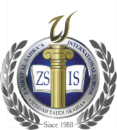 Weekly Homework ProgramSun., Sept. 8, 2019 through Thur., Sept. 12 ,2019    Week: 2                           Grade/Section(s):3Weekly Homework ProgramSun., Sept. 8, 2019 through Thur., Sept. 12 ,2019    Week: 2                           Grade/Section(s):3Weekly Homework ProgramSun., Sept. 8, 2019 through Thur., Sept. 12 ,2019    Week: 2                           Grade/Section(s):3Weekly Homework ProgramSun., Sept. 8, 2019 through Thur., Sept. 12 ,2019    Week: 2                           Grade/Section(s):3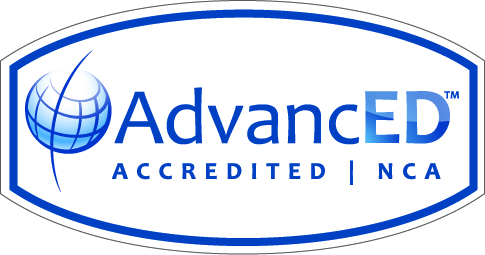 SubjectSundaySept.8, 2019MondaySept. 9, 2019TuesdaySept. 10, 2019WednesdaySept. 11, 2019ThursdaySept. 12, 2019Reading & ComprehensionUnit 1 - L (1) “A Fine, Fine School” Read Vocabulary in Context on pp.10-11 in the Reading Book.Unit 1 - L (1) “A Fine, Fine School” Read Vocabulary in Context on pp.10-11 in the Reading Book.Unit 1 - L (1) “A Fine, Fine School” Read pp.12 -13 in the Reading Book. Unit 1 - L (1) “A Fine, Fine School”Read pp.14 till 20 in the Reading Book.SpellingDo p.4 in the Reader’s Notebook.English(Grammar)Lesson 1 “The Predicate of a Simple Sentence”,Do page 9, 10,11 in the Practice Book (Volume 1)WritingCopy& Dict.MathDo p. 41 Q.1-9p. 42 Q.1,2ScienceRead L.1 and Do p.99قراءة +  محادثةنص الاستماع ص 16- 17- 18قواعدتدريبات مراجعة ليوم الغد حل التدريب 3 و7 ص8 واجبمحفوظاتإملاءليوم الخميس القادم حفظ  النشيد كاملًا (آداب الحديث) ص21تعبيردينسورة النبأ من آية 1 إلى آية 5سورة المدثر من آية 1 إلى آية 10French: study new words for lesson1      English: On Sunday, we will keep on receiving books from the studentsWeekly Class Work ProgramSun., Sept. 8, 2019 through Thur., Sept. 12 ,2019Week: 2                                Grade/Section(s):3SubjectLessonsLessonsReading & ComprehensionRevision WorksheetUnit 1 - L (1) “A Fine, Fine School” Explain vocabulary words pp.10-11 in the Reading Book.L (1) “A Fine, Fine School” Review the vocabulary words pp.10-11 in the Reading Book + Do pp. 3, 4, and 5 in the Practice Book. L (1) “A Fine, Fine School” Read and explain Target Skill and Target Strategy pp.12- 13 in the Reading Book.         L (1) “A Fine, Fine School” Explain the genre p.14+ read and explain pp.15 till 20 in the Reading Book.                            Revision WorksheetUnit 1 - L (1) “A Fine, Fine School” Explain vocabulary words pp.10-11 in the Reading Book.L (1) “A Fine, Fine School” Review the vocabulary words pp.10-11 in the Reading Book + Do pp. 3, 4, and 5 in the Practice Book. L (1) “A Fine, Fine School” Read and explain Target Skill and Target Strategy pp.12- 13 in the Reading Book.         L (1) “A Fine, Fine School” Explain the genre p.14+ read and explain pp.15 till 20 in the Reading Book.                            Spelling Lesson 1 “Words with Short Vowels a,e,i,o,u”,  show the ppt. + do pp.10 and 13 in the Reader’s Notebook.Lesson 1 “Words with Short Vowels a,e,i,o,u”,  show the ppt. + do pp.10 and 13 in the Reader’s Notebook.English(Grammar)Lesson 1 “The Subject of a Simple Sentence”, show the ppt. + do p. 2 in the Reader’s Notebook.Lesson 1 “The Predicate of a Simple Sentence”, show the ppt. + explain Sentence Fragments /Capitalization and Punctuation. Then do pp. 3, 9, and 12 in the Reader’s Notebook.Lesson 1 “The Subject of a Simple Sentence”, show the ppt. + do p. 2 in the Reader’s Notebook.Lesson 1 “The Predicate of a Simple Sentence”, show the ppt. + explain Sentence Fragments /Capitalization and Punctuation. Then do pp. 3, 9, and 12 in the Reader’s Notebook.WritingTopic Sentence and Details ActivityTopic Sentence and Details ActivityDictationMathChapter 1:  Place Value, Addition, and Subtraction to One Million.L(1-6): Add Whole Numbers. p.38-40Chapter 1:  Place Value, Addition, and Subtraction to One Million.L(1-6): Add Whole Numbers. p.38-40Science-  Revision - Start Unit 3:(Plants and Animals)- Lesson 1: What Are Some Plant Life Cycles? p.91  to  93-  L.1: p.94, 95-  L.1: p.96, 97-  Revision - Start Unit 3:(Plants and Animals)- Lesson 1: What Are Some Plant Life Cycles? p.91  to  93-  L.1: p.94, 95-  L.1: p.96, 97FrenchLes voyelles. Leçon 1: la rencontre P (8-9)lecture + Leçon 1: Ex p(9)Les voyelles. Leçon 1: la rencontre P (8-9)lecture + Leçon 1: Ex p(9)ComputerAssignment 1: What is poetry?Assignment 2: Make a Folder.Assignment 1: What is poetry?Assignment 2: Make a Folder.ArtArtworkArtworkنص الاستماع ص 16-17-18نص الاستماع ص 16-17-18قراءة +  محادثةتدريبات الكتاب من ص 7 إلى ص12تدريبات الكتاب من ص 7 إلى ص12قواعدآداب الحديث ص21آداب الحديث ص21محفوظاتإملاءتعبيرقرآن تلاوة: سورة المدثر من آية 1 إلى آية 10.قرآن غيب : سورة النبـأ من آية 1 إلى آية 5 .توحيد: أركان الإسلام . الفقه: آداب قضاء الحاجة 1 .قرآن تلاوة: سورة المدثر من آية 1 إلى آية 10.قرآن غيب : سورة النبـأ من آية 1 إلى آية 5 .توحيد: أركان الإسلام . الفقه: آداب قضاء الحاجة 1 .دين